Disbursement of OH SHARP Grant Funds Request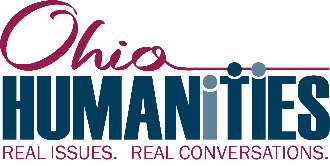 Ohio Humanities471 E. Broad St. #1620Columbus  43215Sponsoring Organization:   __________________________________________________Project Title:	OH SHARP:  __________________________________________________Grant Number: SH21-_____DUNS Number: ____________________________	EIN: _____________________________Grant Amount:				$______________________________We certify that this information is true and correct:Project Director	_________________________________________			Name			_________________________________________		___________			Signature							DateProject Bookkeeper	_________________________________________			Name			_________________________________________		___________			Signature							DateAuthorizing Official	_________________________________________			Name			_________________________________________________		____________			Signature							DatePlease print the correct information for mailing of check:			OH USE ONLY__________________________________________________		Proper Signatures and InformationSponsoring Organization ____________________________________________________________		________________Address____________________________________________________________		Address____________________________________________________________		City, State, Zip Code